Základní škola a Mateřská škola Dolní Habarticepříspěvková organizaceIZO 600 076440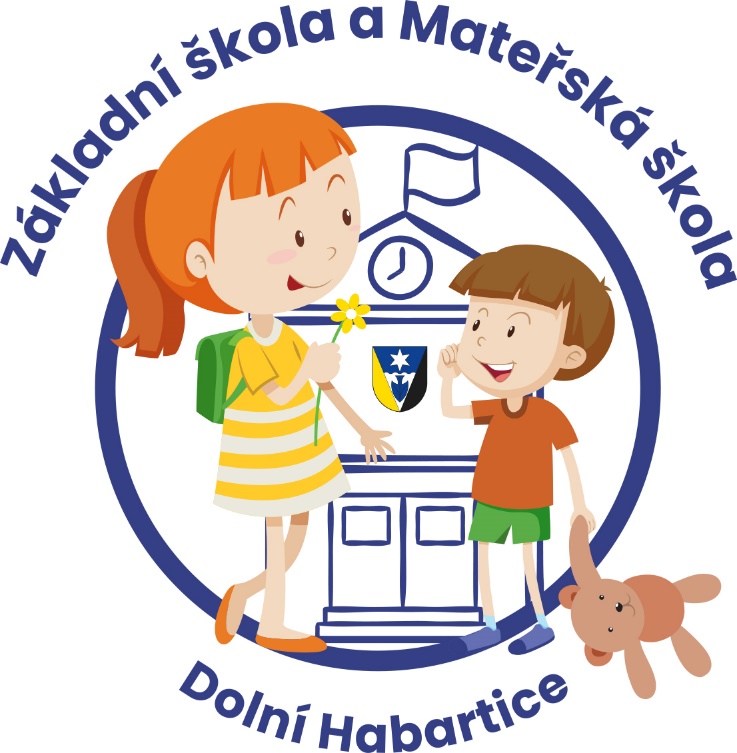 VÝROČNÍ ZPRÁVA O ČINNOSTI ŠKOLYškolní rok 2020/2021Dolní Habartice 152, Dolní Habartice 405 02Mgr. Martina Baštrnáková, ředitelkaOBSAH:1. Základní údaje o škole 							str. 4	1.1 Název školy 								str. 4	1.2 Sídlo 									str. 4	1.3 Zřizovatel školy 							str. 4	1.4 Vedení školy 	              						str. 5	1.5 Adresa pro dálkový přístup 						str. 5	1.6 Charakteristika školy 						str. 6	1.7 Údaje o školské radě 							str. 72. Přehled učebních plánů							 str. 7	2.1 Obor vzdělání	 							str. 7	2.2 Vzdělávací program				 			str. 7	2.3 Jazykové vzdělávání							str. 83. Personální zabezpečení činnosti školy 					str. 93.1 Pracovníci školy							str. 93.2 Věková struktura pedagogických pracovníků 			str. 104. Zápis k povinné školní docházce						str. 105. Naplňování cílů školního vzdělávacího programu			str. 116. Výsledky vzdělávání žáků 							str. 126.1 Informace o třídách a počtech žáků 				str. 126.2 Prospěch žáků								str. 126.3 Chování žáků 								str. 126.4 Výsledky přijímacího řízení 						str. 136.5 Vzdělávání žáků se speciálními vzdělávacími potřebami 	str. 136.6 Péče o nadané žáky							str. 147. Primární prevence rizikového chování 					str. 14	6.1 Prevence školní neúspěšnosti					str. 158. Další vzdělávání pedagogických pracovníků 				str. 168.1 Odborný rozvoj nepedagogických pracovníků			str. 178.2 Průběžné vzdělávání 							str. 179. Aktivity a prezentace školy na veřejnosti 					str. 189.1 Zájmové vzdělávání a školské služby 				str. 1910. Výsledky inspekční činnosti provedené ČŠI a kontroly 		str. 191. ZÁKLADNÍ ÚDAJE O ŠKOLE1.1 NÁZEV ŠKOLYNázev organizace dle zřizovací listiny:  Základní škola a Mateřská škola Dolní Habartice – příspěvková organizacepříspěvková organizace s účinností od 1. 1. 2003Identifikační číslo organizace:  IČO 72 744 537 Identifikátor zařízení: 600 076 440 IZO Základní školy 102 000 069		kapacita: 65 žákůIZO Školní družiny 116 100 311		kapacita: 25 žáků	IZO Mateřské školy 107 561 018	kapacita: 32 dětíIZO Školní jídelny 102 641 234 		kapacita: 70 jídel1.2 SÍDLOAdresa organizace: 405 02 Dolní Habartice, Dolní Habartice 152 1.3 ZŘIZOVATEL ŠKOLYObec Dolní Habartice,  IČO: 00555924Adresa: Dolní Habartice 178, 405 02 DěčínStarosta: P. Petrovický, 723 274 717Místostarosta: O. Scháněl 725 062 610e-mail: info@dolni-habartice.czID: aqbbp491.4 VEDENÍ ŠKOLYředitelka školy: Mgr. Martina Baštrnáková, 774 101 439účetní: Markéta Ficzlová, 412 585 014 mzdová účetní: Marie Fabiánováškolní družina: Zuzana Hendlovávedoucí školní jídelny: Jaroslava Jechová/Kateřina Antošováučitelka ZŠ: Mgr. Jana Soorová, Mgr. Martina Kohlová, Mgr. Martina Baštrnáková, Mgr. Jana Pacinováučitelka MŠ: Romana Měkutová, Šárka Klaudyová, Anna Zahradníková, Petra Šoleovákuchařka: Romana Pavlisová, Jitka Procházková/Šárka Linhartováasistent pedagoga MŠ:  Kateřina Záveská, Adéla Neumanasistent pedagoga ZŠ: Antonie Javůrková, Jaroslava Jechováuklízečka: Petra Zdichováškolník: Michal Javůrek1.5 ADRESA PRO DÁLKOVÝ PŘÍSTUPEmail: zsmsdh@seznam.czTel.:    +420 412 585 014, 774 101 439Webová stránka: www.zsmsdolnihabartice.czID: uun4rgp1.6 CHARAKTERISTIKA ŠKOLYJde o základní školu rodinného typu s I. stupněm, která odbourává anonymitu velké školy. Nachází se v klidném prostředí obce Dolní Habartice. Škola je nedaleko zastávky autobusu, je proto bezpečně dostupná i žákům ze vzdálenějšího okolí. Filosofie otevřené školy umožňuje lépe budovat korektní vztahy s rodiči našich žáků. Výchovou k hodnotám cíleně usilujeme o školu bez šikany a násilí.Škola měla ve školním roce 2021-2022 k 30. září 2020 celkem 27 žáků ve 2 třídách. Součástí školy je školní družina, kam docházelo 19 žáků. Žáci mají možnost stravování v jídelně, která je součástí školy. 1. třídu navštěvovali žáci 1., 2. a 3. ročníku. Třída je vybavena interaktivní tabulí a tablety s využíváním výukových programů.  2. třídu navštěvovali žáci  4. a 5. ročníku. I tato třída je vybavena multimediální tabulí s využíváním výukových programů. Obě třídy mají internetové připojení. 3. třída - z dotací byla vybudována nová moderní počítačová učebna s 10 počítačovými sestavami a multimediální tabulí. Zde se vyučovala zvlášť skupina (3. ročník) hlavním předmětům (Čj, Ma).MŠ je umístěná v prvním patře budovy školy. K 30. 9. 2020 bylo v mateřské škole zapsáno 29 dětí ve dvou třídách. Velice dobře se osvědčila specializovaná třída na vzdělávání předškoláků. Třída pro předškoláky je vybavena interaktivní tabulí a 10 tablety. Školka je vybavena rozmanitými pomůckami, hračkami. K mateřské škole patří zahrada s rovným terénem, která je vybavena pískovištěm, sportovním nářadím a náčiním pro hry dětí v letním i zimním období. Zahrada je dle návštěvního řádu otevřena i pro veřejnost v odpoledních hodinách a víkendech.Školní družina má samostatnou místnost, která je vybavena stavebnicemi a řadou podnětných her a hraček pro rozvoj dětí.1.7 ÚDAJE O ŠKOLSKÉ RADĚČlenové školské rady:Mgr. Jana Pacinová – zástupce pedagogůp. Ficzlová – zástupce zřizovatelep. Klára Votavová – zástupce rodičů žáků, předsedkyně školské rady (zvolena školskou radou 09/ 2022)Školní rok 2021/2022 se vyznačoval především tím, že dosavadní rada, které končilo volební období, byla nahrazena novou řádně zvolenou školskou radou (dle Volebního řádu vydaného usnesením zřizovatele č. 25/2013 ze dne 7. 3. 2013).  Volby členů Školské rady z řad zákonných zástupců nezletilých žáků a z řad pedagogických pracovníků proběhly 1. 9. 2022. Volba nové školské rady byla připravena původně na 19. března 2021. Nekonala se z důvodu vyhlášení Mimořádného opatření ministerstva zdravotnictví ČR podle § 80 odst. 1 písm. g) zákona č. 258/2000 Sb., o ochraně veřejného zdraví k ochraně obyvatelstva a prevenci nebezpečí vzniku a rozšíření onemocnění COVID-19 způsobené novým koronavirem SARS-CoV-2 dne 26. 2. 2021 2. Přehled učebních plánů2.1 OBOR  VZDĚLÁNÍ   2.2 VZDĚLÁVACÍ PROGRAM   Od 1. 9. 2021 probíhala ve 3., 4. a 5. ročníku školy výuka podle Školního vzdělávacího programu pro základní vzdělávání (dále ŠVP ZV) „Veselá škola“, vypracovaného podle upraveného Rámcového vzdělávacího programu pro základní vzdělávání (RVP ZV), platného od 1. 9. 2013. Od 1. 9. 2020 probíhala v 1. a 2. ročníku školy výuka podle nově zpracovaného Školního vzdělávacího pro základní vzdělávání „Škola pro život“, patného od 1.9.2020.  ŠVP ZV „Veselá škola“ a následně „Škola pro život“ vychází z tradic, možností a materiálního vybavení školy. Preferuje společný komplexní základ, proto je výuka zaměřena na budování co nejširšího všeobecného rozhledu. Prioritou je co nejlépe připravit žáky pro další život a motivovat je k celoživotnímu učení. Podporuje aktivitu a tvořivost žáků, jejich samostatné myšlení a svobodné rozhodování. Vytváří co nejlepší předpoklady k příležitosti zažít úspěch bez ohledu na nadání, přičemž klade důraz na žákovu individualitu. Každý žák má možnost rozvíjet se podle svých schopností a je také tak hodnocen.   ŠVP ZV „Veselá škola“ a „Škola pro život“ je otevřený dokument, který umožňuje úpravy a změny obsahu, učebního plánu.  2.4 JAZYKOVÉ VZDĚLÁVÁNÍ   a) ČESKÝ JAZYKCílem výuky českého jazyka bylo především zvládnout český pravopis a čtenářskou gramotnost, porozumět textům a dále s nimi pracovat. Zároveň byl kladen důraz na písemný projev. Zvýšená pozornost byla věnována i rozvoji mluveného projevu a schopnosti žáků argumentovat. Součástí výuky byla i naplánovaná divadelní představení, soutěže a projekty. Pomocí projektů se nám dařilo zapojovat do výuky průřezová témata a učit děti spolupracovat.  Žákům se speciálními vzdělávacími potřebami byla výuka českého jazyka upravena podle individuálních vzdělávacích plánů. Učitelé i žáci využívali služeb Obecní knihovny. b) ANGLICKÝ JAZYK Výuka anglického jazyka byla ve školním roce 2021/2022 realizována povinně  od třetího ročníku.   Prostřednictvím uplatnění různých výukových metod a aktivizujících forem práce, které byly zacíleny na podněcování aktivního učení v hodinách anglického jazyka, měli žáci I. stupně možnost rozvíjet své receptivní (poslech a čtení) i produktivní (psaní a mluvení) řečové dovednosti, tj. porozumět a používat osvojený jazykový materiál při tvorbě slovních spojení, krátkých vět či jednoduchých řečových projevů na úrovni odpovídající dané věkové kategorii.   Učebnice, interaktivní programy a pracovní sešity, hravé činnosti, dialogické  aktivity a jazyková cvičení (i v interaktivní podobě) poskytovaly žákům dostatečnou oporu při osvojování cizího jazyka, při nácviku jeho správné výslovnosti, a také při rozvíjení prvotní dovednosti porozumět jednoduchým poslechovým textům a odpovědět na jednoduché otázky. Naše škola provozovala distanční výuku po dobu uzavření školy (covid 19 – uzavření školy krajskou hygienickou stanicí). Distanční výuka probíhala prostřednictvím nového komunikačního programu Google G Suite.  Učitelky formou videohovorů vykládaly i utvrzovaly novou látku a následně zasílaly žákům úkoly. Splněné úkoly žáci posílali ke kontrole a následně obdrželi zpět i hodnocení. K tomu se připojily i učitelky mateřské školy, kdy rodičům dětí posílaly pracovní podněty a nápady pro tvoření s dětmi s příslušnou tématikou dle tematického plánu. 3. PERSONÁLNÍ ZABEZPEČENÍ ČINNOSTI ŠKOLY  3.1 PRACOVNÍCI ŠKOLY  Ve škole bylo k 30. červnu 2022 zaměstnáno 13 pedagogických pracovníků. V základní škole zajišťovaly činnost 4 učitelky a 2 asistentky pedagoga. Všechny učitelky splňují požadovanou kvalifikaci. Činnost mateřské školy zajišťovaly 4 učitelky a 2 asistentky pedagoga. Školní družinu zajišťovala jedna vychovatelka. Provozních zaměstnanců měla škola 6 (2 kuchařky, vedoucí jídelny, účetní, školník, uklízečka). Z celkového počtu 13 pedagogů bylo 13 žen. 7 pedagogických pracovníků dojíždělo do školy z okolních měst a obcí (Benešov nad Ploučnicí, Děčín).  3.2 VĚKOVÁ STRUKTURA PEDAGOGICKÝCH PRACOVNÍKŮ K 30. 6. 20224. ZÁPIS K POVINNÉ ŠKOLNÍ DOCHÁZCE Konečně po epidemii nemoci COVID-19 se v tomto roce konal zápis do 1. ročníku za osobní přítomnosti žáků a zákonných zástupců ve škole.Zápis se týkal dětí narozených od 1. září 2015 do 31. srpna 2016 a zákonných zástupců dětí, kterým byl ve školním roce 2020/21 povolen odklad povinné školní docházky.5. Vyhodnocení naplňování cílů školního vzdělávacího programuV Základní škole probíhalo vzdělávání podle RVP ZV v rámci školních vzdělávacích programů „Veselá škola“ a „Škola pro život“. V průběhu školního roku 2021/2022 a letních prázdnin došlo k aktualizaci školního vzdělávacího programu „Škola pro život“ podle RVP ZV, vydaného v lednu 2021. Změny se týkají nového vzdělávacího oboru Informatika, který nahrazuje obor Informační a komunikační technologie a má nový vzdělávací obsah. Přibyly digitální kompetence a došlo k úpravám učiva a očekávaných výstupů v některých vzdělávacích oborech. Od nového školního roku 2022/2023 budou všichni žáci vyučováni podle upraveného školního vzdělávacího programu „Škola pro život“.  Informatika bude vyučována již od 4. ročníku v časové dotaci 2 hodiny (1 hodina ve 4. ročníku a 1 hodina v 5. ročníku). Prioritou školního vzdělávacího programu je připravit žáky pro další život a motivovat je k celoživotnímu učení. Podporovat jejich aktivitu, tvořivost, samostatné myšlení a svobodné rozhodování. Vytvořit takové podmínky a příležitosti, aby mohl každý žák zažít úspěch bez ohledu na jeho nadání a rozvíjet se podle svých schopností a dovedností. Toto se nám daří, žáci do školy chodí rádi, aktivně se zapojují do činností a zažívají úspěch. Díky individuálnímu přístupu se rozvíjí i v oblastech, ve kterých nevynikají. Pravidelně sledujeme výsledky našich žáků v porovnání s celorepublikovými. V letošním školním roce jsme byli vybráni ČŠI do celorepublikového výběrového zjišťování výsledků žáků 5. ročníku. 6. VÝSLEDKY VZDĚLÁVÁNÍ ŽÁKŮ  6.1 INFORMACE O TŘÍDÁCH A POČTECH ŽÁKŮ    6.2 PROSPĚCH ŽÁKŮO slovní hodnocení v tomto školním roce zažádali rodiče: 0pololetí				2. pololetí6.3 CHOVÁNÍ ŽÁKŮ6.4 VÝSLEDKY PŘIJÍMACÍHO ŘÍZENÍPočet žáků, kteří odešli na víceletá gymnázia z 5. ročníku:  0 žáků6.5 VZDĚLÁVÁNÍ ŽÁKŮ SE SPECIÁLNÍMI VZDĚLÁVACÍMI POTŘEBAMI    Mezi zdravotně znevýhodněné zařazeno:  5 žáků.Podle IVP vzděláváno:  4Vzhledem k počtu žáků s SPU byla na škole hodina intervence a hodina doučování pro žáky 1. - 5. třídy. Bylo procvičováno např. zrakové a sluchové vnímání, hlásková a slabičná stavba slova, či čtení s porozuměním. V rámci reedukace byly také napravovány specifické chyby v gramatice, žáci zdokonalovali čtení a jazykové problémy formou hlavolamů. Byla využívána interaktivní tabule a PC učebna s programy vhodnými pro žáky s SPU. 6.6 PÉČE O NADANÉ ŽÁKY  Monitorování a průběžné vyhledávání studijně zdatných a nadaných dětí je pro nás klíčové v rámci kvalitního nastavení vzdělávacího programu. Podporujeme tak rozvoj individuálních schopností každého žáka.SOUTĚŽE VYHLAŠOVANÉ MŠMT7. PRIMÁRNÍ PREVENCE RIZIKOVÉHO CHOVÁNÍ   Oblast primární prevence rizikového chování je na škole zajišťována školním metodikem prevence, ale také zapojením celého pedagogického sboru.Základním nástrojem prevence byl ve školním roce 2021/2022 Minimální preventivní program, který pokrýval výchovnou i naukovou složku vzdělání během celého školního roku. Program byl zaměřen na výchovu žáků ke zdravému životnímu stylu, na rozvoj životních dovedností.Školní metodik prevence: Mgr. Martina Baštrnáková  (absolvováno 250ti hodinové studium k výkonu specializovaných činností  zaměřené na získání teoretických znalostí, osvojení praktických dovedností a zkušeností potřebných pro výkon funkce školního metodika prevence.)Velmi pozitivně ovlivňovaly klima školy školní média (nástěnka ŠMP, knihovna ŠMP, webové stránky) a osobní konzultace mezi učiteli a žáky a mezi učiteli a zákonnými zástupci.  Mezi preventivní aktivity vždy patřily: - Třídnické hodiny, v jejichž rámci usilujeme u žáků o formování postojů k žádoucímu chování a eliminování nežádoucího chování (1. – 5. ročník); - Výlety, exkurze, návštěvy divadelních představení apod, - Kroužky (Počítačový kroužek, Kroužek angličtiny, Kroužek doučování pro žáky ohrožené školním neúspěchem, Hudební kroužek); - Další akce v rámci přiblížení národních lidových tradic – Halloween, Rozsvícení vánočního stromu, vánoční besídky, kulturní vystoupení dětí v klubu důchodců, Masopust apod.Možnost spolupráce školy při řešení výskytu rizikového chování:Rezervy při prevenci a řešení rizikového chování na škole:- nedostatečná nabídka odpoledních seminářů pro pedagogické pracovníky (nutnost zastupování během dopoledních hodin) - nedostatek finančních prostředků na besedy a preventivní programy se žáky Úkoly pro rok 2022/23 v oblasti primární prevence:- Pozitivní ovlivňování klimatu školy- Vedení žáků k vzájemnému respektu, k pocitu sounáležitosti se školou - Výchova žáků ke zdravému životnímu stylu, jejich osobnostní a sociální rozvoj a rozvoj jejich sociálně komunikativních dovedností- zkvalitnění formy distančního vzdělávání, především v oblasti technického a programového vybavení8. DALŠÍ VZDĚLÁVÁNÍ PEDAGOGICKÝCH PRACOVNÍKŮPočet pedagogických pracovníků, kteří si doplňují odbornou kvalifikaci:  0   Počet pedagogických pracovníků, kteří si rozšiřují odbornou kvalifikaci:  2  Průběžné vzdělávání – počet seminářů, pro pedagogický sbor (na pracovišti):  1 Průběžné vzdělávání – počet ostatních seminářů:  108.1 PRŮBĚŽNÉ VZDĚLÁVÁNÍOd září 2021 byla všechna školení realizována formou webinářů.Zákonem stanovené samostudium pedagogických pracovníků bylo zaměřeno na studium materiálů MŠMT, využití ICT ve výuce, na nové metody a činnosti ve výuce a vytváření digitálních učebních materiálů, udržování a doplňování kvalifikace. Příprava pracovních listů a dalších podkladů pro distanční výuku.   9.  AKTIVITY A PREZENTACE ŠKOLY NA VEŘEJNOSTI  9.1 ZÁJMOVÉ VZDĚLÁVÁNÍ A ŠKOLSKÉ SLUŽBY    a) ŠKOLNÍ DRUŽINA Školní družina (dále jen ŠD) tvoří mezistupeň mezi výukou ve škole a výchovou v rodině. Vzdělávání v ŠD má svá specifika, která je odlišují od školního vyučování. Hlavním posláním ŠD je zabezpečení zájmové činnosti, odpočinku a rekreace žáků.   Ve školním roce 2021/22 pracovalo při základní škole jedno oddělení školní družiny (dále ŠD), do kterého docházelo 19 žáků z 1. – 5. třídy. Hlavním cílem práce v ŠD bylo rozvíjení kompetencí zaměřených na společenskou výchovu (zdravení, děkování, pomoc druhým, mezilidské vztahy, kamarádství), na výchovu k sebeobslužnosti (oblast hygieny, stravování a oblékání) a na dodržování zásad bezpečnosti (jízda dopravními prostředky, chůze po ulici, pobyt v přírodě, jednání s cizími lidmi, práce s pomůckami).    Většina naplánovaných aktivit se podařilo uskutečnit; splnily očekávání dětí i dospělých. Pravidelná činnost školní družiny realizovaná formou tematických týdnů (např. Ovoce a zelenina, Moje rodina, Hry a hračky, Domácí mazlíčci) byla v průběhu školního roku vhodně doplněna a obohacena příležitostnými akcemi a dalšími činnostmi: - družinové soutěže; vycházky do přírody, apod.b) ŠKOLNÍ STRAVOVÁNÍ - kapacita jídelny:  70 jídel - počet stravovaných žáků celkem (podle stavu k 30. 6. 2021): 25, zaměstnanci školy: 18 c) ŠKOLNÍ ZÁJMOVÁ ČINNOST  Pro školní rok 2021/2022 byly připraveny pro žáky v budově školy 4 kroužky organizované školou. Nemalou pozornost tradičně věnuje škola dodržování lidových tradic a zvyků.  10.  VÝSLEDKY INSPEKČNÍ ČINNOSTI PROVEDENÉ ČŠI a KONTROLY- Kontrolní orgán:  ČŠI, Pražský inspektorát;Ve školním roce 2021/2022  neproběhla ve škole inspekční činnost.Výroční zprávu o činnosti školy za školní rok 2021/2022 zpracovala: V Dolních Habarticích 25. 8. 2022		Mgr. Martina Baštrnáková    								ředitelka školy Výroční zpráva o činnosti školy za školní rok 2020/2021 byla projednána pedagogickou radou dne 29. 8. 2022 a schválena Školskou radou dne 14. 10. 2022.kód oboru  popis oboru  počet tříd/počet žáků(k 30. 6. 2022)  79-01-C/01  Základní škola  2/28Vzdělávací program  počet tříd/počet žáků (k 30. 6. 2022)  „Škola pro život“2/28věk do 30 let31 – 40 let41 – 50 let51 – 60 let2650Průměrný věk pedagogických pracovníků:Průměrný věk pedagogických pracovníků:Průměrný věk pedagogických pracovníků:31,69počet 1. třídzapsané dětipřijaté dětiodklady PŠD1633POČET TŘÍDPOČET ŽÁKŮ celkem k 31. 12. 2021PRŮMĚRNÝ POČET ŽÁKŮ NA TŘÍDUPOČET ŽÁKŮ celkem k 30. 6.2022PRŮMĚRNÝ POČET ŽÁKŮ NA TŘÍDU22713,52814ŽÁCI UČÍCÍ SE CIZÍ JAZYK k 30. 6. 2021ŽÁCI UČÍCÍ SE CIZÍ JAZYK k 30. 6. 2021Anglický jazyk17ŽÁCI PODLE TRVALÉHO POBYTU k 30. 6. 2022ŽÁCI PODLE TRVALÉHO POBYTU k 30. 6. 2022Dolní Habartice20Horní Habartice1Benešov nad Ploučnicí4Malá Veleň3ProspěchpololetípololetíKlasifikováni2728Nehodnoceni00Prospěli2728Z toho s vyznamenáním1920neprospěli00Chovánívelmi dobréuspokojivéneuspokojivépololetí2700pololetí2800Zameškané hodiny neomluvenéPočet hodinPočet žákůpololetí00pololetí00Matematický klokan – Každoročně se naše škola účastní v kategoriích: Cvrček 2., 3. r. a Klokánek 4., 5. r.28jméno odborníka/zařízení  typ RCHPPP Děčín PhDr. Veronika Ušáková  nevhodné chování, vztahy mezi spolužáky, řešení těžkých životních situací SVP ETOP Děčín  nevhodné, agresivní chování Ordinace dětské psychiatrie MUDr. Kozlík Pavel  nevhodné chování I. st. ZŠOSPOD Miluše Ritterová problémy osvojených dětí, záškoláctví kurzy a semináře kurzy a semináře kurzy a semináře kurzy a semináře škola (agentura)název seminářetermín     účast PMeduca  Základy první pomoci pro zaměstnance škol a škol. Zařízení Srpen 2021  ředitelka Econom PressSpisová služba ve školstvíListopad 2021 ředitelka KVICAktivní učitel v matematice Leden 2022 ředitelka ATIV Hygienické minimum a systém HACCP Říjen 20211 x vedoucí ŠJ1x kuchařka KVICPrávní předpisy a financování ve školní jídelněÚnor 20221x vedoucí ŠJ AVDO Zápisy do MŠ a ZŠÚnor 2022 ředitelkaMgr. Pavel ZemanNovely právních předpisů ve školství 2021/2022 Leden 2022 Ředitelka ÚčetníAlfa EdukaÚčetnictví 2022Březen 2022Účetní FORUMJak se připravit na kontrolu z ČŠI v r. 2021/2022Březen 2022 ředitelkaProfiEducaFKSP pro školy říjen 2021 ředitelkaMgr. Jiří Vlček, DisPříprava školy na inspekční činnost Duben  2022 ředitelka UJEP Ústí nad LabemJak na informatiku v primárním vzděláváníŘíjen 2021 – Květen 20221 x učitelka ZŠředitelkaKVICŽák s dyslexií a cizí jazykListopad 20211x učitelka ZŠ1x asistentka ZŠNPIRevize RVP ZP – Informační systémy pro 1. st. ZŠÚnor 2022Duben 20221x učitelka ZŠKROUŽKY ORGANIZOVANÉ ŠKOLOUKROUŽKY ORGANIZOVANÉ ŠKOLOUKROUŽKY ORGANIZOVANÉ ŠKOLOUzájmový útvarpočet oddělenípro žákyDoučování11. – 5. třídyPC kroužek11. - 5. třídyAngličtina11.,2. a 3. – 5. třídyHudební11. – 5. třídy